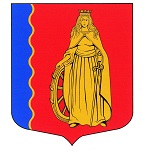 МУНИЦИПАЛЬНОЕ ОБРАЗОВАНИЕ«МУРИНСКОЕ ГОРОДСКОЕ ПОСЕЛЕНИЕ»ВСЕВОЛОЖСКОГО МУНИЦИПАЛЬНОГО РАЙОНАЛЕНИНГРАДСКОЙ ОБЛАСТИАДМИНИСТРАЦИЯПОСТАНОВЛЕНИЕ             .2023                                                                                              № _____   г. МуриноВ соответствии со статьей 69.1 Федерального закона от 13.07.2015 года № 218-ФЗ «О государственной регистрации недвижимости», администрация муниципального образования «Муринское городское поселение» Всеволожского муниципального района Ленинградской областиПОСТАНОВЛЯЕТ:В отношении индивидуального жилого дома общей площадью 302,7 кв.м. с кадастровым номером 47:07:0712001:1624, расположенного по адресу: Российская Федерация, Ленинградская область, Всеволожский муниципальный район, Муринское городское поселение, город Мурино, улица Оборонная, дом 23, в качестве правообладателя, владеющего данным объектом недвижимости на праве собственности, выявлена …………………………………….,  ……………….. года рождения, место рождения: ………………………., паспорт серия …………………………, выдан ……………………………………, СНИЛС …………………….., зарегистрированная по месту жительства по адресу: ……………………………………Право собственности Герасимовой Светланы Анатольевны на указанный в пункте 1 настоящего постановления объект недвижимости подтверждается договором купли-продажи дома от ………………, зарегистрированного в реестре за № ……………….. Объект недвижимости не прекратил существование, что подтверждается актом осмотра здания, сооружения или объекта незавершенного строительства при выявлении правообладателей ранее учтенных объектов недвижимости комиссии по обследованию ранее учтенных объектов недвижимости, расположенных на территории муниципального образования «Муринское городское поселение» Всеволожского муниципального района Ленинградской области от 10.10.2023 № 44Отделу экономики, управления муниципальным имуществом, предпринимательства и потребительского рынка администрации муниципального образования «Муринское городское поселение» Всеволожского муниципального района Ленинградской области осуществить действия по внесению необходимых изменений в сведения Единого государственного реестра недвижимости. Контроль за исполнением настоящего постановления возложить на заместителя главы администрации – начальника отдела экономики, управления муниципальным имуществом, предпринимательства и потребительского рынка Опополя А.В.Глава администрации                                                                            А.Ю. БеловО выявлении правообладателя ранееучтенного объекта недвижимости – индивидуального жилого дома с кадастровым номером 47:07:0712001:1624